ՆերածությունՀՀ Կառավարությունը բարձր է գնահատում փոքր և միջին ձեռնարկությունների ներուժը Հայաստանի կայուն և ներառական աճի գործընթացում։ Սույն ռազմավարությունը սահմանում է ՓՄՁ զարգացմանն ուղղված քաղաքականության շրջանակը, նպատակները, ակնկալվող արդյունքները և նախատեսվող միջոցառումները 2020-2024թթ. համար: Ռազմավարությունն իրականացվելու է ըստ տարեկան գործողությունների ծրագրերի, իսկ դրա իրականացման համակարգման, մշտադիտարկման և գնահատման գործառույթը վերապահված է ՀՀ էկոնոմիկայի նախարարությանը:Ռազմավարության նպատակն է նպաստել բարեփոխումներին ՓՄՁ մրցունակության բարձրացման համար առանցքային ոլորտներում, ինչպիսիք են կարգավորող և ինստիտուցիոնալ դաշտը, ռեսուրսների, այդ թվում ֆինանսների հասանելիությունը, մարդկային կապիտալի զարգացումը, շուկաների հասանելիությունը, ձեռնարկատիրական մշակույթի զարգացումը։ Ռազմավարության մշակման նպատակով ուսումնասիրվել են ներկա տնտեսական վիճակը, բիզնես և ինստիտուցիոնալ միջավայրերը, հիմնվելով այդ թվում՝ Տնտեսական զարգացման և համագործակցության կազմակերպության (OECD) կողմից իրականացվող Եվրոպայի փոքր բիզնեսի ակտի գնահատման արդյունքներին, ԵՄ ֆինանսավորմամբ՝ Հայկական բիզնես կոալիցայի կողմից իրականացված հետազոտության արդյունքներին, ինչպես նաև Գերմանիայի միջազգային համագործակցության ընկերության կողմից ֆինանսավորված ADWISE խորհրդատվական ընկերության կողմից իրականացված ՓՄՁ ռազմավարության գնահատման վերլուծությանը: Ռազմավարության մշակման փուլում քննարկումներ են իրականացվել նաև պետական գերատեսչությունների, միջազգային և ՓՄՁ շահերը ներկայացնող հասարակական կառույցների, ՓՄՁ աջակցության ծրագրեր իրականացնող մասնավոր հատվածի ներկայացուցիչների  հետ, որը հնարավորություն է տվել բոլոր շահառուների կարիքների արտացոլման և տարբեր ծրագրերի միջև սիներգիայի ապահովման համար:Ռազմավարությունը մշակվել է Գերմանական համագործակցության (GIZ) և Տնտեսական համագործակցության և զարգացման կազմակերպութան (OECD) գործակցությամբ։ ՓՄՁ ցուցանիշներ       Փոքր և միջին ձեռնարկատիրությունը Հայաստանի տնտեսության մրցունակության բարձրացման, ներառականության և կայուն զարգացման ապահովման կարևորագույն գործոններից է: ՀՀ Կառավարության 2019 թվականի ծրագրում մեծապես կարևորվում է ՓՄՁ զարգացումը, որը համարվում է ներառական տնտեսական աճի նախադրյալ։2011 թվականին ՀՀ-ում ՓՄՁ սահմանումը աշխատողների միջին ցուցակային թվաքանակի մասով համապատասխանեցվեց Եվրամիության անդամ երկրներում գործող ՓՄՁ սահմանման հետ, որի համաձայն, ՓՄՁ սուբյեկտները դասակարգվում են ըստ ստորև ներկայացված չափանիշների.Աղյուսակ 1 Հայաստանում միկրո, փոքր և միջին ձեռնարկությունների սահմանումը2018թ.-ին «Աջակցություն ՓՄՁ Զարգացմանը Հայաստանում»  ծրագրի շրջանակում, առաջին անգամ հրապարակվել է ՓՄՁ վիճակագրական տեղեկագիր, որի հիմնական ցուցանիշները ներկայացված են ստորև: Հրապարակման մեջ օգտագործվել է ՓՄՁ դասակարգումը բացառապես աշխատողների թվաքանակով: 2017 թվականին գերփոքր, փոքր և միջին ձեռնարկությունների դերը ընդհանուր ՀՆԱ-ում կազմել է 24.6 տոկոսը։ Աղյուսակ 2 ՓՄՁ-ների կողմից 2017 թվականին ստեղծված ավելացված արժեքի մասնաբաժինը ՀՆԱ-ում՝ ըստ ոլորտներիՀատկանշական է, որ ՀՀ կառավարության ծրագրում ՀՀ տնտեսության և, մասնավորապես, ՓՄՁ զարգացման համար կարևոր ոլորտ նախանշված զբոսաշրջության ոլորտի գլխավոր բաղադրիչ մաս կազմող կացության և հանրային սննդի կազմակերպման բաժնում ստեղծված ավելացված արժեքի 98.3 տոկոսը ստեղծվում է ՓՄՁ-ների կողմից:2017 թվականին ՀՀ-ում գործող տնտեսվարողների քանակը կազմել է 59 575, որից միայն 108-ն են (շուրջ 0.18 տոկոս) դասվել որպես խոշոր տնտեսվարողներ։ ՓՄՁ-ների 52.1 տոկոսը գործունեություն են ծավալում Երևանում: ՀՀ ձեռնարկությունների մեկ աշխատողի ստեղծած ավելացված արժեքը տարեկան կտրվածքով կազմում է շուրջ 9.3 մլն. ՀՀ դրամ (մոտ 18.7 հազ. ԱՄՆ դոլար), խոշոր ընկերություններում այն կազմում է 10.7 մլն․ ՀՀ դրամ (մոտ 222 հազ. ԱՄՆ դոլար),  իսկ ՓՄՁ-ներում միջինը 8 մլն. ՀՀ դրամ (մոտ 16.8 հազ. ԱՄՆ դոլար): Ստորև աղյուսակում ներկայացված են 2017թ. ՓՄՁ արտադրողականությունն ըստ ոլորտների`Աղյուսակ 3 ՓՄՁ արտադրողականությունն ըստ տնտեսական գործունեության տեսակների դասակարգչի (ՏԳՏԴ խմբ.2) բաժինների Հայաստանում 1000 բնակչի հաշվով ՓՄՁ միջին խտությունը ցածր է կազմում է 20.1: ՓՄՁ-ների կեսից ավելին գործունեություն են ծավալում Երևանում, որտեղ ՓՄՁ-ների խտությունը 1000 բնակչի հաշվով 28.7 է, իսկ մարզերում նույն ցուցանիշը զգալիորեն ցածր է: Երևանից դուրս գտնվող ՓՄՁ-ների մեջ աչքի է ընկնում Կոտայքի մարզը, որտեղ գտնվում է ՓՄՁ սուբյեկտների 8 տոկոսը, իսկ ՓՄՁ խտությունը 1000 բնակչի հաշվով 18.9 է։2018 թվականին Հայաստանում 1000 բնակչին բաժին ընկնող ստեղծվող ընկերությունների թիվը կազմել է 11․6։ Համաձայն ՀԲ զեկույցի բարձր-միջին եկամուտ ունեցող երկրներում այս ցուցանիշը հասնում է 30-ի, ներկայիս դրությամբ ՀՀ ցուցանիշը համապատասխանում է ցածր-միջին եկամուտ ունեցող երկրների ցուցանիշին։ Ավելի մանրամասն ոլորտի և միջավայրի վերլուծությունը ներկայացված է Հավելված 1-ում, իսկ Ուժեղ/Թույլ կողմերի, Հնարավորությունների և Ռիսկերի վերլուծությունը՝ Հավելված 2-ում։Ռազմավարության տեսլականը և առաքելությունըՀՀ կառավարության կողմից ամրագրված ներառական տնտեսության զարգացման՝ կայուն զբաղվածության ապահովման և հասարակության միջին խավի ձևավորման մեջ կարևորագույն դեր են խաղում մրցունակ փոքր և միջին կազմակերպությունները: Ռազմավարության տեսլականն է`Հայաստանի Հանրապետության ՓՄՁ-ները ունեն նորարարական գաղափարներ և տեխնոլոգիա ընդունելու, ներդնելու և գեներացնելու բարձր ունակություն, միջազգայնորեն մրցունակ են և ներառված ինչպես տարածաշրջանային, այնպես և գլոբալ արժեշղթաներում, իսկ մշակույթը, գործարար և ներդրումային միջավայրը նպաստում են ձեռներեցությամբ զբաղվելուն։Ռազմավարության առաքելությունն է՝ Ստեղծել նորարարական և մրցունակ ՓՄՁ-ների ձևավորման և աճի համար բարենպաստ միջավայր։ Նպատակները և թիրախներըՌազմավարությունը նպատակ է հետապնդում միջնաժամկետում նպաստել Հայաստանում ձեռներեցության զարգացմանը, ՓՄՁ-ների արտադրողականության բարձրացմանը, աջակցել փոքր և միջին ձեռնարկությունների մրցունակության աճին, ներքին և միջազգային թիրախային շուկաներում` մասնավոր նախաձեռնողականության, առավել արտադրողական տեխնոլոգիաների ներդրման ու նորարարական գաղափարների ընդունման, ներդրման և գեներացման միջոցով:Արդյունքում կապահովվի ՀՀ տնտեսության կայուն և ներառական զարգացմանը նպաստող նորարարական և մրցունակ ՓՄՁ-ների ձևավորումը և զարգացումը։ՓՄՁ-ների արտադրողականության ավելացում։ ՀՀ-ի ՓՄՁ-ների մեկ աշխատողի ստեղծած ավելացված արժեքը տարեկան կտրվածքով կազմում է 8 մլն. ՀՀ դրամ (մոտ 16․8 հազ. ԱՄՆ դոլար):  Նշված ցուցանիշը գրեթե 2․5 անգամ զիջում է OECD երկրների միջիններին։ Նպատակ ունենալով բարձրացնել Հայաստանի ՓՄՁ-ների մրցունակությունը, այսինքն՝ կրճատել արտադրողականության ճեղքը, և ելնելով երկարաժամկետ տնտեսական աճի թիրախից (9․4% տարեկան իրական ՀՆԱ-ի աճ)՝ ռազմավարության համար որոշվել են հետևյալ թիրախները՝Արտադրողականության աճ՝ տարեկան 6%ՓՄՁ-ում զբաղվածների աճ՝ տարեկան 3․2%Գլոբալ Ձեռնարկատիրության ցուցիչ (Global enterpreneurship index) 40 (միավոր)Արդյունքում, ռազմավարության գործողության ավարտին, առկա 2017 թվականի 8,1 մլն դրամ մեկ զբաղվածի կողմից ստեղծված ավելացված արժեքի ցուցանիշը կազմելու է 12 մլն դրամ։ Միաժամանակ այդ ժամանակահատվածում ՓՄՁ-ում ստեղծվելու է 39 հազար նոր աշխատատեղ։ Հաշվի առնելով OECD երկրների արտադրողականության աճի ավելի ցածր տեմպերը՝ ակնկալվում է, որ արտադրողականության ճեղքը կնվազի մոտ 20%-ով։ Ակնկալվում է, որ տվյալ աշխատատեղերը բաշխվելու են նորաստեղծ ընկերությունների և գործող աճող ընկերությունների միջև։ Հիմնական ուղղություններ և առաջնահերթ գործողություններՀՀ-ում ՓՄՁ ոլորտի ուժեղացման, մրցունակության բարձրացման համար կարևորվել են հետևյալ ռազմավարական ուղղությունները՝ Ֆինանսական ռեսուրսների հասանելիության ավելացումՓՄՁ սուբյեկտների կարողությունների և ձեռնարկատիրական մշակույթի զարգացում ՓՄՁ սուբյեկտների համար շուկաների հասանելիության ապահովումՓՄՁ զարգացման համար բարենպաստ ինստիտուցիոնալ և իրավական միջավայրի ապահովումՖինանսական ռեսուրսների հասանելիության ավելացումՀամաձայն ԵՆԲ Վարկավորման հետազոտության (2016թ.), ՓՄՁ-ների վարկավորման դժվարությունները կապված են մի շարք նշանակալի խոչընդոտների հետ, որոնք են՝ վարկունակությունը և/կամ լավ վարկային պատմության բացակայությունը, բիզնես պլան մշակելու կարողությունների պակասը (ֆինանսավորում պահանջող բիզնեսի կենսունակության և իրագործելիության պատշաճ ներկայացման դժվարություններ), համապատասխան գրավի բացակայություն (գրավի արժեքի համապատասխանություն, իրացվելիության աստիճան, գերադասելի է անշարժ գույք) և այլն:Ըստ «ՓՄՁ Ֆինանսական ֆորում» կենտրոնի տվյալների՝ Հայաստանում ՓՄՁ ֆինանսական միջոցների բացը ՀՆԱ-ի նկատմամբ կազմում է 10․84%, որը համեմատաբար ավելի ցածր է, քան տարածաշրջանի մնացած երկրների համապատասխան ցուցանիշը։ Այդ կենտրոնի կողմից հաշվարկվող մեկ այլ ցուցանիշ «ֆինանսապես սահմանափակված ընկերությունների մասնաբաժինը» Հայաստանի համար բավական բարձր է և կազմում է 37.26%։ Համաձայն «Փոքր բիզնեսի ակտի» 2016 թվականի համար արված վերլուծության՝ Հայաստանում ՓՄՁ-ների համար ֆինանսական միջոցների հասանելիությունը դեռ սահմանափակ է և բանկային ֆինանսավորումը շարունակում է լինել գերակշռող։ Հայաստանին այդ գործակցի մասով տրվում է 3.81 միավոր՝ 5 հնարավորից, որով ԱլԳ երկրների շարքում զիջում ենք միայն Վրաստանին։Ըստ «Համաշխարհային մրցունակության համաթվի» 2018 թվականի տվյալների «ՓՄՁ ֆինանսավորում ենթահամաթվով 140 երկրների շարքում Հայաստանը զբաղեցնում է 81-րդ տեղը, իսկ «Ֆինանսական համակարգի կայունություն» և «Ֆինանսական համակարգի զարգացվածություն» ենթահամաթվերում համապատասխանաբար 68-րդ և 87-րդ հորիզոնականները։ Համաձայն Եվրոպական Ներդրումային Բանկի (ԵՆԲ) 2016թ. վարկավորման հետազոտության զեկույցի, բանկերը հանդիսանում են ՓՄՁ ֆինանսավորման հիմնական աղբյուրը, իսկ ֆինանսավորումը հիմնականում իրականացվում է վարկերի միջոցով: Բացի այդ, ՓՄՁ-ների շրջանում ցածր է ժամանակակից ֆինանսական տեխնոլոգիաների և գործիքների առկայության և դրանց միջոցով ֆինանսների ներգրավման առանձնահատկությունների մասին տեղեկացվածության մակարդակը, ինչի արդյունքում չի ձևավորվում նման գործիքների նկատմամբ ակտիվ պահանջարկը։ Ըստ էության բացակայում են նաև սփյուռքում առկա ֆինանսական ռեսուրսների` ՀՀ տնտեսության մեջ ներգրավման պարզ, վստահելի և մատչելի մեխանիզմները։ Ուստի, ՓՄՁ-ների շրջանում անհրաժեշտ է բարձրացնել և՛ ֆինանսական հաշվետվությունների որակը և՛ ֆինանսական հոսքերի կառավարման, այդ թվում՝ արտաքին ֆինանսավորման հնարավորությունների արդյունավետ կիրառության, հմտությունները։Մյուս կողմից՝ Հայաստանում գործող սնանկության գործընթացի ցածր արդյունավետության և հարկային ստուգումների ժամանակատարության հետևանքով ֆինանսական և այլ ակտիվների ուղղվում են պարտքերի մարմանը, և ոչ կազմակերպության առողջացմանը։ Աղյուսակ 4 Ֆինանսների հասանելիության ավելացման ցուցիչներԱռաջնահերթ գործողություն 1։ ՓՄՁ Պետական աջակցության գործիքակազմի արդյունավետության և ծածկույթի ընդլայնումԱջակցության ներկա գործիքակազմը հնարավորություն է ընձեռում մարզերում գործող ՓՄՁ-ներին մասնակի լուծել գրավի հետ կապված խնդիրները և ստեղծել ավելացված արժեք իրենց համայնքի, մարզի և հանրապետության մասշտաբով։ Պետական քաղաքականությունը կարևորում է ՓՄՁ-ի դերը հատկապես մարզերում տնտեսական ակտիվության բարձրացման համար։ Կառավարությունը մտադիր է ավելացնել առկա դրամագլուխը, ինչպես միջազգային գործընկերների հետ համատեղ իրականացվող ծրագրերի այնպես և պետական բյուջեի միջոցներով, ինչպես նաև ավելացնել աջակցության ծրագրերի գործիքակազմը։ Միաժամանակ՝ աշխատելով ֆինանսական շուկայի սուբյեկտների հետ, մշակվելու են ռիսկերի բաշխման սխեմաներ, ինչի արդյունքում մեկ միավոր երաշխավորության դիմաց բանկի կողմցի տրամադրվելու է 4 միավոր վարկ, ներկայումս 1:1 հարաբերակցության փոխարեն։ Այլ կերպ ասած, ավելացվելու է դրամագլխի միջոցների երաշխավորությամբ տրամադրվող վարկերի ծավալը և ծրագրերի գնահատման արդյունավետությունը, քանի որ ծրագիրը գնահատվելու է և բանկի և պետական աջակցության մարմնի կողմից։ Առաջնահերթ գործողություն 2։ Անշարժ գույքին այլընտրանքային գրավի կիրառությանը առնչվող օրենսդրական և ինստիտուցիոնալ դաշտի զարգացումՀՀ կառավարությունը մտադիր է վերլուծել շուկայում առկա այլընտրանքային գրավով ապահովված վարկերի և ֆինանսական այլ գործիքների (ակտիվների հիմքով ֆինանսավորում՝ ֆակտորինգ, լիզինգ, դրամական հոսքեր) կիրառության հնարավորությունները և խոչընդոտները ու համագործակցելով շահագրգիռ կողմերի հետ մշակել բարեփոխումների օրակարգ, որը կներառի և՛ ֆինանսական հաստատությունների աշխատակիցների կարողությունների բարձրացման, և՛ օրենսդրական համապատասխան փոփոխությունների փաթեթ և՛ ՓՄՁ-ների շրջանում իրազեկվածության ավելացում։ Արդյունքում ակնկալվում է ՓՄՁ-ի կողմից նշված ֆինանսական գործիքների կիրառության ավելացում։Առաջնահերթ գործողություն 3։ Ֆինանսական գրագիտության բարձրացում և թափանցիկ գործարարության մշակույթի զարգացումԱյս նպատակով կառավարությունը մտադիր է տեղեկատվական արշավ իրականացնել՝ ուղղված թափանցիկ գործելաոճի և կորպորատիվ կառավարման խթանմանը և նախատեսել տեխնիկական կարողությունների բարձրացմանն ուղղված կրթական ծրագրեր։ Մյուս կողմից անհրաժեշտ է նվազեցնել «օրինապահ» և «ստանդարտներին» համապատասխան հաշվառում իրականացնելու ծախսերը բիզնեսի համար։ Դրա շրջանակներում կառավարությունը դիտարկելու է ՏՏ լուծումների օգտագործման խրախուսման հնարավորությունները և իրականացնելու է համապատասխան կրթական ծրագրեր։Արդյունքում ակնկալվում է ֆինանսական հաստատությունների կողմից գնահատվող ռիսկի մակարդակի նվազում և ներդրումային ֆոնդերի գործունեության ակտիվացում ՓՄՁ-ի ծրագրերում։ Առաջնահերթ գործողություն 4։ Ֆինանսական շուկայի դիվերսիֆիկացիայի համար բարենպաստ պայմանների ստեղծում՝ ներդրումային/վենչուրային հիմնադրամներ, բիզնես-հրեշտակներ, այլընտրանքային ֆինանսավորման գործիքներ Կառավարությունը մտադիր է գնահատել ՓՄՁ համար այլընտրանքային ֆինանսավորման (բաժնեմասնակցային, զանգվածային (crowdfunding), վենչուրային) հասանելիությունը, վերհանել և վերացնել առկա օրենսդրական բացերը և խոչընդոտները, իրականացնել իրազեկման բարձրացմանն ուղղված արշավ և, անհրաժեշտության դեպքում, մշակել այլընտրանքային միջոցների ներգրավման մեխանիզմ (մասնավորապես՝ սփյուռքից) կամ աջակցել այդպիսի մեխանիզմի կայացմանը։ Մասնավորապես՝ ՀՀ կառավարությունը նախատեսում է աջակցել ՓՄՁ ուղղվածություն ունեցող ներդրումային ֆոնդերի կայացմանը՝ վերացնելով օրենսդրական և ինստիտուցիոնալ դաշտի խոչընդոտները և առավելագույնս օգտագործելով համագործակցության հնարավորությունները։ ՓՄՁ ուղղվածություն ունեցող համապատասխան տեխնոլոգիաների տիրապետող  ներդրումային ֆոնդերի մուտքը ՀՀ շուկա կնպաստի առկա ֆինանսավորման բացի կրճատմանը և ձեռնարկատիրական մշակույթի զարգացմանը։ Առաջնահերթ գործողություն 5։ Սնանկության համակարգի բարեփոխումԿառավարությունը մտադիր է համապարփակ ուսումնասիրել սնանկության գործընթացին վերաբերող օրենսդրական կարգավորումները և ինստիտուցիոնալ դաշտը ՀՀ-ում և բոլոր շահագրգիռ կողմերի հետ համատեղ մշակել փոփոխությունների ցանկ՝ նպատակ ունենալով պարզեցնել և արագացնել առկա գործընթացը, ամրապնդել վարկատուների իրավունքները և բարձրացնել միջոցների վերականգնման մակարդակը։Արդյունքում ակնկալվում է նվազեցնել ոչ արդյունավետ ակտիվներում սառեցված ֆինանսական միջոցների ծավալը, ինչպես նաև նվազեցնել ֆինանսական համակարգի կողմից գնահատվող ռիսկի մակարդակը։ Կարևորվում է արդյունավետ սնանկության գործընթացների շնորհիվ հեռանկար ունեցող ձեռնարկությունների համար «Երկրորդ հնարավորությունը»՝ պարտքի վերակառուցման մեխանիզմների կիրառությամբ։ ՓՄՁ սուբյեկտների կարողությունների զարգացում և ձեռնարկատիրական մշակույթի խթանումՄրցունակ ՓՄՁ-ների ստեղծման և զարգացման համար առանցքային է տեխնիկական և մարդկային կարողությունների առկայությունը։ Սակայն ՓՄՁ-ների զգալի մասը կարիք ունի կարողությունների զարգացման, մասնավորապես՝ նոր մոտեցումների և տեխնոլոգիաների, շուկայավարման, հաշվապահական հաշվառման, ռազմավարական պլանավորման և ֆինանսական կառավարման, ձեռնարկատիրական անհրաժեշտ կրթության:Պետական քաղաքականության հիմնական շեշտը դրվելու է ՓՄՁ-ներում տեխնոլոգիական բացը հնարավորինս նվազեցնելու, ՓՄՁ-ների` տեխնոլոգիաների ներդրման և կիրառման կարողությունների բարձրացման վրա: ՓՄՁ-ներում նորարարությունը խթանելու նպատակով առաջին հերթին անհրաժեշտ է իրենց շրջանում բարձրացնել իրազեկությունը ստեղծվող արժեքի և մրցունակության բարձրացման համար նորարարության կարևորության վերաբերյալ և որոշակիորեն խրախուսել պահանջարկը նորարարության նկատմամբ: Այդ թվում՝ կարևորվելու է էներգաարդյունավետության բարձրացմանը նպաստող նախագծերի իրագործումը։Համաձայն 2018 թվականի Համաշխարհային տնտեսական ֆորումի հաշվետվության՝ Հայաստանն ունի բավականին նպաստավոր դիրք Համաշխարհային մրցունակության համաթվի «ԻՀ տեխնոլոգիաների ընդունում» չափորոշիչով՝ զբաղեցնելով 56-րդ տեղը: Սակայն իր դիրքով հետ է մնում հարևան Վրաստանից (45-րդ տեղ), Մոլդովայից (48-րդ տեղ) և Ղազախստանից (44-րդ տեղ): «Նորարարական կարողություններ» ցուցանիշով Հայաստանը զբաղեցնում է 60-րդ տեղը՝ առաջ անցնելով իր երկու հարևաններից (Վրաստան` 85-րդ տեղ և Ադրբեջան` 71-րդ տեղ):Չնայած միջին մասնագիտական կրթության ոլորտում ընթացող բարեփոխումներին, աշխատանքի շուկայում դեռևս անհամապատասխանություն կա առկա աշխատուժի և պահանջված հմտությունների միջև: Աղյուսակ 5	ՓՄՁ սուբյեկտների կարողությունների զարգացում և ձեռնարկատիրական մշակույթի խթանում ուղղության ցունիչների համակարգԱռաջնահերթ գործողություն 1։ Նորարարության ներդնումը և կիրառումը թիրախավորող աջակցության գործիքի մշակում և ներդնում պետական աջակցության կառույցների միջոցովԿառավարությունը մտադիր է բարելավել ՓՄՁ-ներին տրամադրող աջակցության թիրախավորումը` նպատակ ունենալով աջակցել արտադրողականության ավելացմանը նպաստող նորարական ծրագրերի իրագործմանը։ Մասնավորապես իրագործվելու են միասնական օգտգործման տեխնոլոգիական կենտրոնների հիմնման ծրագրեր։Առաջնահերթ գործողություն 2։ ՓՄՁ ոլորտում գործող հանրային կառույցների և բիզնեսի զարգացման ծառայություններ մատուցող կազմակերպությունների հետ համագործակցության ընդլայնում՝ ՓՄՁ-ում կարողությունների բացը լրացնելու ուղղությամբ։ Մատչելի և որակյալ խորհրդատվական ծառայությունները կարող են էականորեն կրճատել ՓՄՁ-ների համար վարկերի ներգրավման տրանզակցիոն ծախսերը, բարձրացնել կառավարման մակարդակը, խթանել նորարարության կիրառումը՝ արդյունքում ավելացնելով ընկերությունների մրցունակությունը։ Կառավարությունը մշակելու է խորհրդատուների և մենթորների հարթակ գործարկելու մեխանիզմ, որտեղ ներգրավված կլինեն Հայաստանի և Սփյուռքի փորձառու մասնագետները, այդ հարթակի միջոցով ներուժ ունեցող ՓՄՁ-ները կստանան աճի իմպուլս։Առաջնահերթ գործողություն 3։ Ձեռնարկատերերի և ՓՄՁ-ում զբաղվածների որակավորման բարձրացմանն ուղղված միջավայրի կայացում Կառավարությունը մտադիր է իրականացնել աշխատուժի կարողությունների պահանջարկի գնահատում ՓՄՁ-ներում և ստացված տեղեկությունների հիման վրա գործարար միջավայրի ներկայացուցիչների հետ համատեղ մշակել կրթական հաստատությունների (մասնավորապես՝ ՄԿՈՒ) կրթական ծրագրեր և դասընթացներ։Միաժամանակ, հիմք ընդունելով ՓՄՁ-ներում առկա տեխնիկական գիտելիքի պահանջարկը՝ կառավարությունը աջակցելու է լավագույն փորձագետների ներգրավմանը՝ համապատասխան կարողությունների զարգացման, փորձի փոխանակման նպատակներով։Առաջնահերթ գործողություն 4։ ՓՄՁ-ի կողմից գիտության, տեղեկատվական տեխնոլոգիաների և տեխնոլոգիական լուծումների նկատմամբ պահանջարկի խրախուսման ծրագրի մշակում և իրագործումԿառավարությունը մտադիր է խթանել ՓՄՁ-ների պահանջների բավարարմանը ուղղված նորարական գաղափարները և աջակցել գիտական ոլորտի, ՏՏ ընկերությունների և ՓՄՁ-ների միջև կապերի ամրապնդմանը, այդ թվում տեխնոպարկերի ռեսուրսների օգտագործմամբ։Անհրաժեշտ է բարձրացնել իրազեկվածության մակարդակը ՓՄՁ-ներում ՏՏ և ավտոմատացման լուծումների, «կանաչ» տեխնոլոգիաների, Horizon 2020 և այլ ծրագրերի կողմից ընձեռնվող հնարավորությունների վերաբերյալ, խրախուսել ՓՄՁ-ներում նման ծրագրերը և աջակցել դրանց իրականացման համար անհրաժեշտ կարողությունների ձևավորմանը։ՀՀ կառավարությունը նպատակ ունի ՏՏ համայնքի հետ համատեղ աջակցել ՓՄՁ-ներում ՏՏ և ավտոմատացման լուծումների մասին տեղեկացվածության մակարդակի բարձրացմանը և աջակցել սկսնակ ձեռներեցների կողմից համապատասխան լուծումների կիրառությանը առաջին քայլեր կատարելիս։Հաշվի առնելով փոքր ձեռնարկության համար տեխնոլոգիայի ներմուծման դժվարությունը կառավարությունը իրականացնելու է ռեսուրսների, գիտահետազոտական և տեխնոլոգիական ենթակառուցվածքների համատեղ օգտագործման, ինկուբատորների և կլաստերների ձևավորման ծրագրեր։ Առաջնահերթ գործողություն 5։ Ձեռնարկատիրական մշակույթի զարգացումԿառավարությունը կրթական համակարգի բոլոր մակարդակներում նպատակ է ունենալու տեսանելի դարձնել ձեռներեցությունը շրջանավարտներին՝ որպես կարիերայի տեսակ, նպաստել ձեռներեցին հատուկ մտածողության և հատկանիշների զարգացմանը (առաջնորդություն, պատասխանատվություն, պրոակտիվություն, ռիսկի դիմելու պատրաստակամություն և այլն), նպաստել աշակերտների/ուսանողների ձեռնարկատիրական հմտությունների զարգացմանը (թիմային աշխատանք, հաղորդակցություն և ներկայացման հմտություններ, ծրագրերի կառավարում, ժամանակի կառավարում և այլն)։Բնակչության լայն շրջանում ձեռներեցությամբ զբաղվելը խթանելու նպատակով Կառավարությունը շարունակելու է հանրայնացնել «Հաջողակ գործարարների» պատմությունները և իրականացնել սկսնակ ձեռնարկատերի համար հնարավոր աջակցության ծրագրերի տեսանելիության և մատչելիության բարձրացման միջոցառումներ։ Մյուս կողմից անհրաժեշտ է ավելացնել հասանելի, ոչ ֆորմալ կրթության և մասնագիտական վերապատրաստումների վերաբերյալ իրազեկվածության մակարդակը ՓՄՁ շրջանում և բարձրացնել շարունակական կրթության մշակույթը և որակը։Հաշվի առնելով սկսնակ ձեռնարկատերերի շրջանում կանանց և երիտասարդների համեմատաբար ցածր ներկայացվածությունը` կարևորվելու է թիրախավորված միջոցառումների իրականացումը՝ ուղղված կանանց և երիտասարդության շրջանում ձեռներեցության ավելացմանը՝ հատկապես մարզերում։ Այն ներառելու է իրազեկման, ուսուցողական, մենթորների ներգրավման միջոցառումներ։ Կարևորվելու է հայրենադարձների ինտեգրումը երկրի ձեռնարկատիրական համայնքում։Առաջնահերթ գործողություն 6։ Սոցիալական ձեռնարկատիրության տեսանելիության բարձրացումԿառավարությունը մտադրված է բարձրացնել իրազեկվածությունը սոցիալական ձեռնարկատիրության վերաբերյալ բոլոր շահագրգիռ կողմերի մոտ, ինչպես նաև ստեղծել ցանց միջազգային կազմակերպությունների, սոցիալական ձեռնարկատիրության սուբյեկտների, հասարակական կազմակերպությունների միջև։ Տվյալ ռազմավարությունը կարևորում է սոցիալական ձեռնարկություններում արտադրողականության ավելացումը, որի նպատակով իրականացվելու է իրենց կարողությունների և հմտությունների բարձրացման ծրագիր։Զուգահեռաբար ուսումնասիրելու և լրամշակելու են օրենսդրական բացերը և խոչընդոտները սոցիալական ձեռնարկատիրության զարգացման համար։ՓՄՁ սուբյեկտների համար շուկաների հասանելիության ապահովում  Շուկաների հասանելիությունը թույլ է տալիս ձեռնարկություններին աճել՝ օգտագործելով իրենց առավելագույն կարողությունները, այսինքն բարձրացնելով արտադրողականությունը՝ հասնել մրցունակ և կայուն դիրքի։ Հաշվի առնելով, որ Հայաստանն ունի փոքր ներքին շուկա ուստի որպես քաղաքականության հիմնական առաջնահերթություն, կարևորվում է մրցունակության բարձրացումը և արտահանման հաշվին տնտեսական աճի ապահովումը:Անհրաժեշտ է նշել, որ ինչպես Հայաստանում, այնպես էլ աշխարհի շատ երկրներում ՓՄՁ-ներն արտահանման գործարքներում ունեն թույլ դերակատարում, ինչը պայմանավորված է արտահանման ավելացման համար ՓՄՁ-ների մոտ առկա մի շարք խնդիրներով, մասնավորապես՝արտաքին շուկաներում ՓՄՁ-ների արտադրանքի ցածր մրցունակությունը՝ համապատասխան որակի ստանդարտներին չբավարարելու պատճառովՓՄՁ-ների համար արդյունավետ մարքեթինգի և լոգիստիկայի իրագործման խնդիրներ արտաքին շուկաների վերաբերյալ տեղեկատվության պակասարտաքին շուկաների համար ՓՄՁ-ների արտադրանքի ոչ բավարար ծավալ, կանոնավոր մատակարարումներ իրականացնելու դժվարությունԱղյուսակ 6 ՓՄՁ-ների շուկաների հասանելիության ցուցանիշներԱռաջնահերթ գործողություն 1։ ՓՄՁ-ներին նոր շուկաներ մուտք գործելիս շարունակական աջակցությունԿառավարությունը մտադիր է բարձրացնել ՓՄՁ-ների համար արտահանման և ներմուծման ընթացակարգերի վերաբերյալ տեղեկատվության հասանելիությունը և մատչելիությունը, ինչպես նաև իրականացնել արտաքին շուկաներում առկա հնարավորությունների (գործող առևտրային ռեժիմների և շուկաների վերաբերյալ տեղեկատվույթուն) և ռիսկերի վերաբերյալ ՓՄՁ շրջանում տեղեկատվության տարածման աշխատանքներ։Հիմք ընդունելով արտաքին առևտրի ոլորտում առկա վարչարարական բարդությունները, կառավարությունը մտադիր է գործարկել արտաքին առևտրի մեկ պատուհան համակարգը, ինչը կնպաստի արտահանման և ներմուծման գործողություն իրականացնող ՓՄՁ-ների ծախսերի կրճատմանը։Առաջնահերթ գործողություն 2։ Արտաքին շուկաներում ՓՄՁ-ների տեսանելիության բարձրացում՝ առևտրի և ներդրումների խթանման նպատակովՀՀ կառավարությունը ուղղակիորեն աջակցելու է հայկական ՓՄՁ-ների արտաքին շուկաներում ներկայացվածության բարձրացմանը։ Այս նպատակով, բացի արդեն գործող աջակցության գործիքներից, այն է աջակցություն ցուցահանդեսներին և գործարար համաժողովներին մասնակցությանը, կառավարությունը մտադիր է մասնավոր հատվածի հետ քննարկել գործիքակազմի, ինչպես նաև դրա ավելի նպատակային թիրախավորման հնարավորությունները և մշակել համապատասխան գործողությունների ծրագիր։Առաջնահերթ գործողություն 3։ Թիրախային շուկաների պահանջների համապատասխանեցման գործընթացի տեխնիկական աջակցություն Կառավարությունը մտադիր է աջակցել հայկական ՓՄՁ-ներին արտաքին շուկաներում առկա պահանջները հատկորոշելու և դրանց համապատասխանությունը ապահովելու և ապացուցելու գործում։ Այս առումով կառավարությունը մշակելու է համապատասխան գործիքների և քայլերի փաթեթ, որը կներկայացնի մասնավոր հատվածի քննարկմանը։Առաջնահերթ գործողություն 4։ Լոգիստիկ/պահեստային տնտեսությունների կայացումԿառավարությունը մտադիր է մշակել գործիքակազմ, որը կաջակցի ՀՀ-ում ՓՄՁ-ներին լոգիստիկ, պահեստային և այլ հարակից ծառայություններ մատուցող լոգիստիկ/արտահանման կենտրոնների կայացմանը։Առաջնահերթ գործողություն 5։ Էլեկտրոնային առևտրի ընդլայնման համար նպաստավոր միջավայրի ձևավորումԱյս գործողության շրջանակներում կառավարությունը մտադիր է ուսումնասիրել վճարային համակարգերի և փոստային ծառայությունների շուկան, անհրաժեշտության դեպքում մշակել ինստիտուցիոնալ և օրենսդրական բարեփոխումների օրակարգ։ Ի լրումն մշակվելու է ձեռնարկ համաշխարհային և տարածաշրջանային էլեկտրոնային հարթակներում արտադրանքի վաճառքի բոլոր փուլերի վերաբերյալ, ինչպես նաև խթանվելու է մարզերում գործող ՓՄՁ-ների արտադրանքի էլեկտրոնային վաճառքը հանրապետության տարածքում։ Առաջնահերթ գործողություն 6։ Խթանել ՓՄՁ-ների մասնակցությունը պետական գնումներինԿառավարությունը մտադիր է բարձրացնել պետական գնումների և դրանց ընթացակարգերի վերաբերյալ տեղեկատվության մատչելիությունը ՓՄՁ-ի համար և դիտարկել ՓՄՁ-ի համար վարչական խոչընդոտների վերացման հնարավորությունը, ինչպես նաև վեր հանել ԵԱՏՄ անդամ երկրների պետական գնումներին հայկական ընկերությունների մասնակցության հնարավորությունները։ Առաջնահերթ գործողություն 7: Նպաստել ՓՄՁ-ների ինտեգրմանը խոշոր ձեռնարկությունների արժեքի շղթայումԶարգացած տնտեսություններում աճի և զարգացման անհրաժեշտ նախապայման է ՓՄՁ-ների ընդգրկումը խոշոր ձեռնարկությունների արժեքային շղթաներում։ Կառավարությունը նպատակ ունի կապող օղակ հանդիսանալ խոշոր ձեռնարկությունների, արտահանողների և տեղական ՓՄՁ-ներ համագործակցության կայացման համար։ ՓՄՁ-ներին պետք է ցուցաբերվի աջակցություն խոշոր ձեռնարկությունների պահանջները հասկանալու և շուկայում տեսանելիության բարձրացման հարցում։ Ավելին, անհրաժեշտ է խրախուսել ՓՄՁ-ների միավորումը, քանի որ նրանց առանձնացված կարողությունները կարող են բավարար չլինել մեծ շուկաներում անհատական գործունեության համար:ՓՄՁ զարգացման համար ինստիտուցիոնալ և իրավական բարենպաստ միջավայրի ապահովումԻնստիտուցիոնալ բարենպաստ միջավայրի ապահովումՀՀ կառավարությունը նախատեսում է ՓՄՁ զարգացմանը նպաստող էկոհամակարգի բարելավման ուղղությամբ իրականացնել համապարփակ միջոցառումներ՝ հիմքում դնելով պետական, մասնավոր և միջազգային կազմակերպությունների կամ ծրագրերի շրջանակներում ՓՄՁ աջակցությանն ուղղված ծրագրեր իրականացնող կառույցների աշխատանքի ներդաշնակեցումը: Կառավարությունը կնպաստի պետական, այդ թվում` տարածքային մակարդակում գործող, կառույցների կարողությունների զարգացմանը, գործառույթների և դրանց կողմից առաջարկվող պրոդուկտների դիվերսիֆիկացմանը, հատկապես այն ոլորտներում, որոնք պահանջված են ՓՄՁ-ների կողմից, սակայն չեն իրականացվում կամ իրականացվում են մասամբ՝ մասնավոր և/կամ միջազգային կառույցների կողմից: Պրոդուկտների/ծառայությունների մշակման ընթացքում հիմնական սկզբունքները կլինեն դրանց հասանելիությունը ՓՄՁ-ների լայն շրջանակներին, հատկապես մարզերում, հիմնականում ծառայությունների թվայնացման հաշվին՝ պահելով շահառուների հետ շարունակական արդյունավետ երկխոսություն: Նպատակ ունենալով խրախուսել երկրի բնակչության ստեղծարար կարողությունների ներդրումը նորաստեղծ ձեռնարկություններում՝ կառավարությունը ներդնելու է «մեկ պատուհան» ընթացակարգը, որը կմիավորի խորհրդատվական, ֆինանսական, ինչպես նաև մենթորների ծառայությունները։ Առանձնահատուկ ուշադրություն կդարձվի վիճակագրական տվյալների որակի և մատչելիության բարձրացմանը՝ հաշվի առնելով դրանց կարևորությունը ինչպես կառավարության համար արդյունավետ քաղաքականության մշակման, այնպես էլ ՓՄՁ-ների համար՝ իրենց գործունեությանն առնչվող որոշումներ կայացնելու տեսանկյուններից: Աղյուսակ 7 Ինստիտուցիոնալ և իրավական բարենպաստ միջավայրի ցուցիչների համակարգԱռաջնահերթ գործողություն 1։ Մասնավոր-պետություն երկխոսության մեխանիզմների կայացում և կիրառություն։Կառավարությունը մտադիր է կայացնել մասնավոր-պետություն երկխոսության մի շարք մեխանիզմներ, որոնց թվին է դասվելու ՓՄՁ խորհրդի նոր աշխատակարգը, օնլայն հարթակները։ Կառավարությունը մտադիր է նաև մասնավոր հատվածի հետ քննարկել հնարավոր այլ մեթոդներով հետադարձ կապի հաստատումը և մշակել համապատասխան լուծումների փաթեթ։ Արդյունքում ՓՄՁ-ին առնչվող պետական քաղաքականությունը կիրագործի «Think Small First» սկզբունքը։ Այս գործողության իրականացման ճանապարհին կարևորվելու է բիզնես անդամակցության վրա հիմնված կազմակերպությունների դերի բարձրացումը։Առաջնահերթ գործողություն 2։ Պետական աջակցության կառույցների կարողությունների զարգացում և նրանց գործունեության արդյունավետության և թափանցիկության բարձրացում՝ կորպորատիվ կառավարման, հաշվետվողականության մեխանիզմների ներդրմամբ։ Կառավարությունը մտադիր է զգալիորեն հզորացնել ՓՄՁ աջակցություն տրամադրող կառույցներում առկա մարդկային և ֆինանսական կարողությունները՝ հետևյալ հիմնական ուղղություններով՝սկսնակ ձեռներեցներին պատշաճ աջակցության տրամադրում՝ ինտեգրված «մեկ պատուհան» գործընթացումձեռներեցների թիրախային խմբերի (սոցիալական ձեռնարկություն, նորարարական ծրագրեր, արտահանման ուղղված ծրագրեր) աջակցության պրոդուկտների մշակում և ներդնումգործող ՓՄՁ-ների մոտ ծագող հարցերի և խնդիրներին արձագանքման համար անհրաժեշտ կարողությունների զարգացումԱռաջնահերթ գործողություն 3։ Վիճակագրության բարելավումՔաղաքականության և ռազմավարության որակը բարելավելու նպատակով կառավարությունը մտադիր է զգալիորեն բարելավել ՓՄՁ վերաբերյալ առկա վիճակագրությունը և վերլուծական արդյունքը։ Այս նպատակին հասնելու համար նախատեսվում է իրականացնել պարբերական հարցումներ, առկա խնդիրների վերհանման և հետադարձ կապի ապահովման նպատակով, էականորեն բարելավել պաշտոնական վիճակագրությունը, օպերատիվ տեղեկությունների հավաքագրման մեխանիզմները, ինչպես նաև ապահովել ՀՀ ֆինանսական սեկտորում ՓՄՁ-ի վարկերի վերաբերյալ քանակական և որակական տեղեկատվության առկայութունը։ Մյուս կողմից ՓՄՁ-ներին ռազմավարական որոշումների համար կարևոր է տնտեսական, դեմոգրաֆիկական և այլ վիճակագրական տվյալների մատչելիությունը և որակը, ինչի համար շահագրգիռ կողմերին անհրաժեշտ է ներգրավել Վիճակագրական ծառայության աշխատանքային ծրագրերի մշակմանը, ինչպես նաև դիտարկել տեղեկատվության հավաքագրման և տարածման այլընտրանքային եղանակները։ Առաջնահերթ գործողություն 4։ ՓՄՁ-ի աջակցության ոլորտում ծրագրեր իրականացնող դոնորների աշխատանքի համակարգում։Կառավարությունը սերտորեն և ակտիվորեն կհամագործակցի միջազգային հանրության հետ` ռեսուրսների մոբիլիզացման արդյունավետ գործընթաց հիմնելու համար: Այն կոչված է լինելու ապահովել միջազգային դոնոր համայնքի միջոցներով պետական ֆինանսավորման լրացումը ժամանակին և միասնական մոտեցմամբ: Ռեսուրսների մոբիլիզացման գործընթացն առաջնորդվելու է ՓՄՁ ռազմավարությամբ և դրա հիման վրա մշակված գործողությունների ծրագրերով: Գործող ծրագրերի վերաբերյալ մանրամասն տեղեկատվությունը պետք է հասանելի դառնա «մեկ պատուհան» համակարգի շրջանակներում։Իրավական բարենպաստ միջավայրի ապահովումՉնայած ընդհանուր բարենպաստ մթնոլորտին` գործարար միջավայրը ձևավորող օրենսդրությունն ունի շարունակական բարելավման անհրաժեշտություն: Ստեղծված տնտեսական իրողությունների պայմաններում անհրաժեշտ է վերանայել որոշ կարգավորումներ, որոնց դեպքում ՓՄՁ սուբյեկտները ունենում են զարգացման լուրջ դժվարություններ: Այդ դժվարությունների հաղթահարման համար սույն ռազմավարությամբ նախատեսված գործողությունները կիրականացվեն հետևյալ մի քանի ուղղությամբ.Առաջնահերթ գործողություն 1։ ՓՄՁ ազդեցության գնահատման մեխանիզմների մշակում և գործադրումԿառավարությունը մտադիր է մշակել ՓՄՁ կարգավորման ազդեցության գնահատման մեխանիզմներ։ Նման մեխանիզմի առկայությունը թույլ կտա վերհանել գործող կամ առաջարկվող կարգավորումների ազդեցությունը ՓՄՁ համայնքի տեսանկյունից և քննարկման առարկա դարձնել առավել խնդրահարույց կարգավորումները։ Առաջնահերթ գործողություն 2։ Հարկային/մաքսային/այլ վարչարարական բեռի գնահատում և պարզեցում ՓՄՁ-ների համարԿառավարությունը մտադիր է իրականացնել վարչարարական բեռի խորքային գնահատում, վեր հանել բեռի առաջացման հիմքերը, մասնավոր հատվածի հետ քննարկումների արդյունքում մշակել հնարավոր լուծումների փաթեթ և փոխադարձ համաձայնությամբ իրականացնել առավել բարձր ազդեցություն ունեցող լուծումները։ Ռազմավարության իրականացման ընթացքի նկատմամբ մոնիտորինգ, գնահատում և հաշվետվողականությունՓՄՁ զարգացման ռազմավարության իրականացումը բնութագրվում է նախատեսված միջոցառումների և գործողությունների բազմաբովանդակությամբ և ծավալով, ինչը պահանջում է ներգրավված պատասխանատու մարմինների օպերատիվ հաշվետվողականության կազմակերպում և կոորդինացում: Մեկ այլ կարևոր սկզբունք է՝ շարունակական երկխոսությունը ՓՄՁ հանրության ներկայացուցիչների հետ:Ռազմավարության իրականացման մոնիտորինգի նպատակով գործողությունների իրականացման համար պատասխանատու կամ համակատարող մարմինները եռամսյակային պարբերականությամբ հաշվետվություններ կտրամադրեն սույն ռազմավարության իրականացման համար պատասխանատու լիազոր մարմնին` ՀՀ էկոնոմիկայի նախարարությանը: Վերջինս կիրականացնի ընթացիկ մոնիտորինգ, որը ենթադրում է.Գործողությունների ծրագրով նախատեսված կետերի կատարման ամբողջականության գնահատում,Առանձին գործողությունների չկատարման պատճառների վերհանում, ՓՄՁ ոլորտի օպերատիվ վիճակագրության և հետադարձ կապի հիման վրա միտումների դուրս բերում և վերլուծություն,Ռազմավարությանը կից մշակվելու է ՓՄՁ ոլորտին առնչվող միջազգային համաթվերի մատրից, որը կարտացոլի յուրաքանչյուրի մասով Կառավարության երկարաժամկետ թիրախըՎերոնշյալի հիման վրա գործողությունների ծրագրի ճշգրտում անհրաժեշտության դեպքում։Վերոնշյալի արդյունքում կկազմվեն համապատասխան ընթացիկ հաշվետվություններ, վերլուծական տեղեկանքներ և առաջարկություններ, որոնք, ըստ անհրաժեշտության կքննարկվեն ՓՄՁ զարգացման ենթախորհրդի, կամ ՓՄՁ զարգացման խորհրդի նիստում, որտեղ կհրավիրվեն նաև գործողության կատարման համար պատասխանատու գերատեսչության պաշտոնյաներ:Հաշվետու տարվան հաջորդող տարվա սկզբին լիազոր մարմինը կկազմի հաշվետվություն, որտեղ արտացոլված կլինեն նախատեսված և փաստացի թիրախային ցուցանիշների շեղումները, գործողությունների կատարման կարգավիճակը: Հաշվետվությանը զուգահեռ կձևավորվի տարեկան գործողությունների հաջորդ ծրագրի նախագիծը և, ըստ անհրաժեշտության, կկատարվի ռեսուրսների վերանայում:Հաշվետվությունը և տարեկան գործողությունների հաջորդ ծրագրի նախագիծը կքննարկվեն ՓՄՁ զարգացման ենթախորհդրում, ըստ անհրաժեշտության, նաև Խորհրդում, կհրապարակվեն նաև ՀՀ էկոնոմիկայի նախարարության կայքում և e-draft համակարգում, այնուհետև սահմանված կարգով կներկայացվեն ՀՀ վարչապետի աշխատակազմ:Հավելված 1Եվրոպայի «Փոքր Բիզնեսի Ակտում» ՀՀ դիրքը և հիմնական բացահայտումները«Փոքր բիզնեսի ակտը» մշակվել է 2008թ-ին` որպես փոքր և միջին ձեռնարկատիրության խթանման գլխավոր գործիք: Այն 5 հենասյուների համախումբ է, որոնք պետք է հաշվի առնվեն փոքր և միջին ձեռնարկատիրության զարգացման քաղաքականություններ մշակելիս և իրականացնելիս: Տվյալ սկզբունքները հստակ սահմանում են այն առաջնահերթությունները, որոնցով կարող են առաջնորդվել կառավարությունները փոքր և միջին ձեռնարկատիրության զարգացմանը նպաստելու համար: Եվրոպական երկրներում «Փոքր բիզնեսի ակտի» գնահատումը փոքր և միջին ձեռնարկատիրության զարգացման հիմնական փաստաթուղթն է հանդիսանում: Հայաստանի Հանրապետությունը ՓԲԱ գնահատմանը մասնակցում է 2012թ-ից:Ներկայումս ՓԲԱ շրջանակներում Տնտեսական Համագործակցության և Զարգացման Կազմակերպության (ՏՀԶԿ) կողմից Եվրոպական Հանձնաժողովի, Վերակառուցման և Զարգացման Եվրոպական Բանկի և Եվրոպական Վերապատրաստման Հիմնադրամի հետ համատեղ իրականացվում է «ՓՄՁ քաղաքականության ինդեքսի» գնահատումը, որին մասնակցում են Արևելյան Գործընկերության անդամ 6 երկրները` Հայաստան, Վրաստան, Բելառուս, Մոլդովա, Ուկրաինա և Ադրբեջան: Ինդեքսը կառուցվում է մի շարք ցուցանիշների հիման վրա և ներկայացնում է Փոքր բիզնեսի ակտի տասը սկզբունքների համաձայն ՓՄՁ ոլորտի ազգային քաղաքականությունների գնահատման հայեցակարգ: Ինդեքսը բացահայտում է քաղաքականության մշակման և իրականացման ասպարեզում ուժեղ և թույլ կողմերը և յուրաքանչյուր երկրի համար առաջարկում է առաջնահերթ բարեփոխումների ցանկ: 2012թ-ին հրապարակված առաջին զեկույցում ՓՄՁ քաղաքականության ինդեքսի և ՓՄՁ ոլորտի բարելավման նպատակով ՏՀԶԿ կողմից Հայաստանի Հանրապետությանն առաջարկվել էին մի շարք առաջնահերթ գործողություններ, որոնք 2016թ-ի զեկույցի համաձայն` արդեն իսկ իրականացվել են, ինչի արդյունքում գրանցվել է ցուցանիշների զգալի բարելավում:  ԱլԳ 6 երկրներից Հայաստանն արձանագրել է առավելագույն բարելավումը 2012 թվականից մինչև 2016 թվականը ՝ զգալի բարելավումներ կատարելով պետական գնումների, նորարարությունների, և ստանդարտների և տեխնիկական կանոնակարգերի ուղղություններում: 	Զեկույցում նշված 12 ուղղություններից գրեթե բոլորում Հայաստանը առաջին կամ երկրորդ հորիզոնականում է՝ զիջելով միայն Վրաստանին։ Բարելավվել են հատկապես գործարար միջավայրը ՓՄՁ աջակցման ծառայություններ և 	ֆինանսական միջոցների հասանելիություն ուղղությունները։ Զեկույցում առաջարկվում է առավել ուշադրություն դարձնել ձեռներեցության հմտությունների, մշակույթի և կանաչ տեխնոլոգիաների զարգացմանը։ Չնայած բոլոր ձեռներեցության զարգացման տեմպերին և անհրաժեշտ ենթակառուցվածքների զարգացմանը՝ Հայաստանյան բիզնես միջավայրը շարունակում է մնալ խոցելի անկանխատեսելի տարածաշրջանային զարգացումների, ինչպես նաև արտահանումից ու օտարերկրյա փոխանցումներից կախվածության պատճառով։Գծապատկեր 1 ՀՀ համեմատական դիրքը «ՓԲԱ» 12 ուղղություններում          Աղբյուրը՝ «Փոքր Բիզնեսի ակտ» ամփոփ զեկույց, 2016Օրենսդրական կարգավորումների պարզեցումը և կարգավորման ազդեցության գնահատման իրականացումը շարունակում են բարելավել գործարար միջավայրը ՓՄՁ սուբյեկտների համար: Բիզնես գործընթացների պարզեցմանն ուղղված ջանքերը, այդ թվում բիզնեսի գրանցման համար «մեկ պատուհան»-ի ներդրումը և էլեկտրոնային կառավարման ծառայությունների զգալի ընդլայնումը կրճատել են ՓՄՁ սուբյեկտների` գործունեություն սկսելու արգելքները և գործառնական ծախսերը: ՓՄՁ ոլորտին աջակցություն տրամադրող ՓՄՁ ԶԱԿ հիմնադրամի կողմից տրամադրվող գործարարության աջակցմանն ուղղված ծառայությունների, ներառյալ վարկային երաշխիքների տրամադրման քանակը զգալիորեն ավելացել է: Ձեռնարկատիրական կրթությունը զգալիորեն խթանվել է նոր` ֆինանսական կրթության ծրագրի ներդրմամբ: Համաձայն գործարար միջավայրի և կազմակերպությունների արտադրողականության (BEEPS) ուսումնասիրության` հայաստանյան կազմակերպությունները համարվում են ամենանորարարը Արևելյան Գործընկերության անդամ երկրների ցանկում (ՎԶԵԲ, 2014): Նոր գնահատումը արդեն արվել է և ակնկալվում է, որ արդյունքները կհրապարակվեն 2020 թվականի ապրիլին:ՓՄՁ հիմնական տնտեսական ցուցանիշներԳծապատկեր 2 Տնտեսավարողների քանակի կառուցվածքն ըստ ՀՀ մարզերի և Երևան քաղաքիԱղբյուր՝ ԱՎԾ, ՓՄՁ-ն ՀՀ-ում, 2018թ․Աղյուսակ 8 Տնտեսավարողների քանակն ըստ տնտեսական գործունեության տեսակների դասակարգչի բաժինների ու տնտեսավարողների չափերի, 2017թ.Աղբյուր՝ ԱՎԾ, ՓՄՁ-ն ՀՀ-ում, 2018թ․Աղյուսակ 9 Համախառն ավելացված արժեքի մասնաբաժինը ՀՆԱ-ում ըստ տնտեսական գործունեության տեսակների դասակարգչի բաժինների ու տնտեսավարողների չափերի, 2017թ.          Աղբյուր՝ ԱՎԾ, ՓՄՁ-ն ՀՀ-ում, 2018թ․Աղյուսակ 10 ՓՄՁ-ների թիվն ու խտությունը 1000 բնակչի հաշվով ըստ մարզերի Աղբյուր՝ ԱՎԾ, ՓՄՁ-ն ՀՀ-ում, 2018թ․Գծապատկեր 3 Վարձու աշխատողների թվաքանակն ըստ ՏԳՏԴ խմբ.2 բաժինների ու տնտեսավարողների չափերի, 2017թ.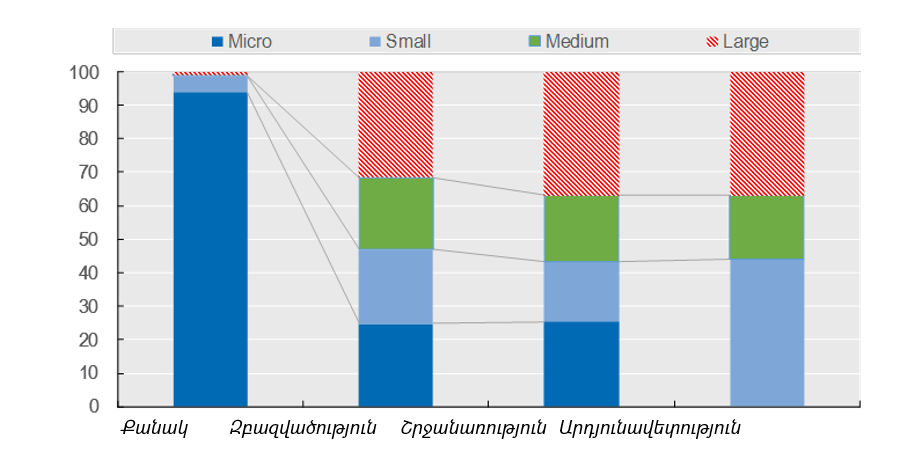 Աղբյուր՝ Հայաստանի 2018թ․ ՓՄՁ ցուցանիշների ՏՀԶԿ ժողովածու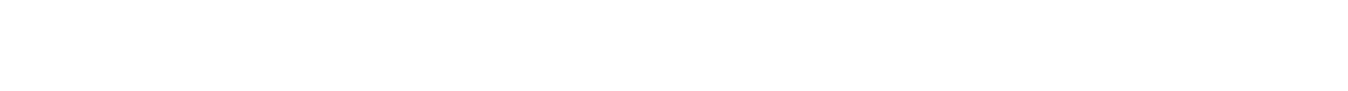 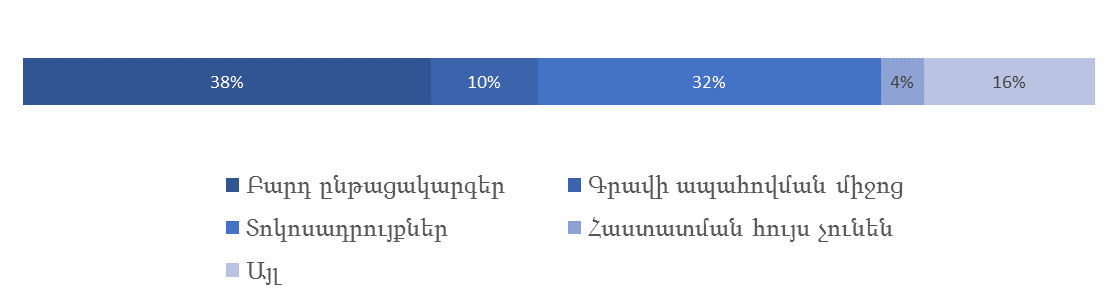 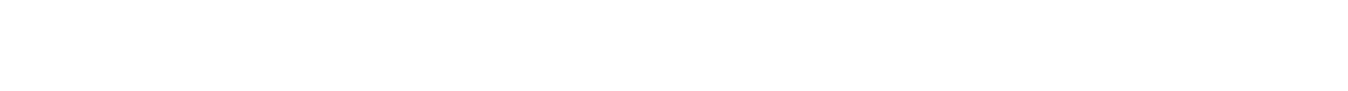 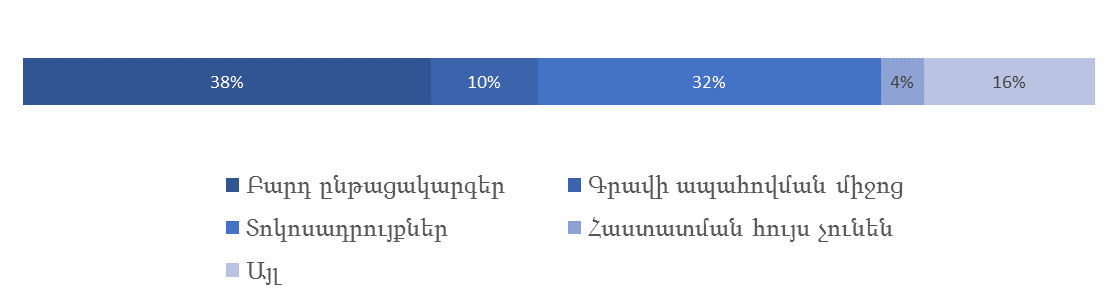 Աղբյուր՝ ԳՄՁԳՀ/BEEPS  հետազոտությունԳծապատկեր 6 Խնդիրներ, որոնք սահմանափակում են վարկավորման հասանելիությունը ՓՄՁ-ների համար (պակաս կարևոր-խիստ կարևոր) Աղբյուր՝ ԳՄՁԳՀ/BEEPS  հետազոտություն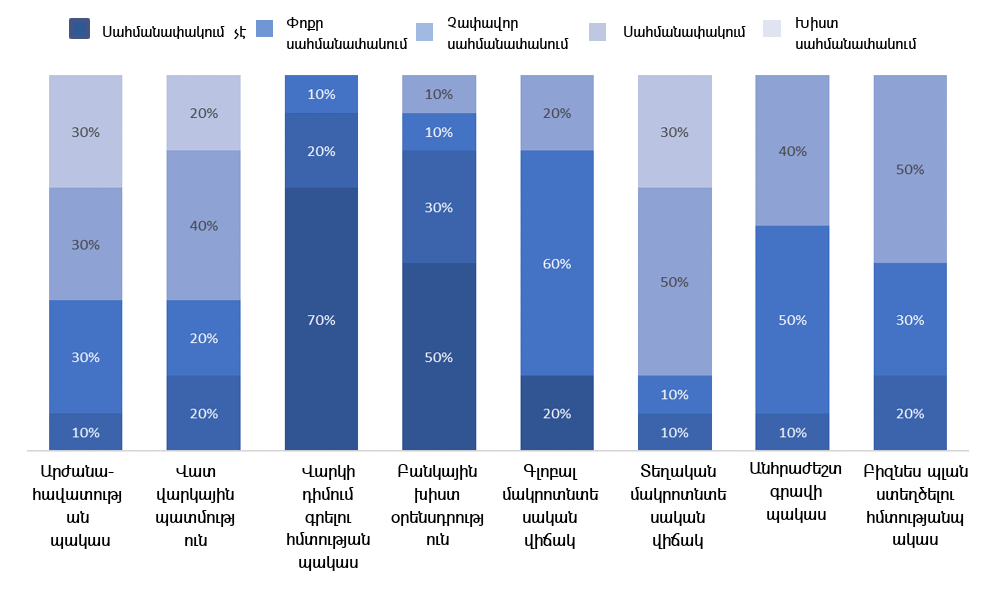 Գծապատկեր 7 Միջին ամսական անվանական աշխատավարձն ըստ ՀՀ մարզերի և Երևան քաղաքի ու ՓՄՁ տնտեսավարողների չափերի, 2017թ.Աղբյուր՝ ԱՎԾ, ՓՄՁ-ն ՀՀ-ում, 2018թ․Գծապատկեր 8 Նոր ստեղծված տնտեսավարողների քանակի կառուցվածքն ըստ ՀՀ մարզերի և Երևան քաղաքի ու տնտեսավարողների չափերի Աղբյուր՝ ԱՎԾ, ՓՄՁ-ն ՀՀ-ում, 2018թ․Աղյուսակ 11 Տնտեսավարողների կողմից արտադրված ապրանքների ու մատուցված ծառայությունների ծավալը (շրջանառությունը) ըստ ՀՀ մարզերի և Երևան քաղաքի ու տնտեսավարողների չափերի, 2017թ.Աղբյուր՝ ԱՎԾ, ՓՄՁ-ն ՀՀ-ում, 2018թ․Գծապատկեր 9 Վարձու աշխատողների թվաքանակի կառուցվածքն ըստ ՀՀ մարզերի և Երևան քաղաքի ու տնտեսավարողների չափերի, 2017թ.Աղբյուր՝ ԱՎԾ, ՓՄՁ-ն ՀՀ-ում, 2018թ․Հավելված 2SWOT վերլուծությունՀավելված 3ՀՀ ՓՄՁ միջավայրի գնահատումն ըստ միջազգաին ինդեքսներիՍույն ռազմավարությունը պատրաստվել է Եվրոպական միության ֆինանսական աջակցությամբ: Բովանդակության համար պատասխանատվություն է կրում ՀՀ կառավարությունը, և այն որևէ կերպ չի արտահայտում Եվրոպական միության տեսակետները:աշխատողների միջին ցուցակային թվաքանակընախորդ տարվա գործունեությունից ստացված հասույթըկամ նախորդ տարեվերջի դրությամբ ակտիվների հաշվեկշռային արժեքըգերփոքր0-9<100 միլիոն ՀՀ դրամ<100 միլիոն ՀՀ դրամփոքր10-49<500 միլիոն ՀՀ դրամ<500 միլիոն ՀՀ դրամմիջին50-249<1.5 մլրդ. ՀՀ դրամ<1.0 մլրդ. ՀՀ դրամԱռևտուրԾառայություններԱրդյունաբերությունՇինարարություն8․6 %6.3 %5.5 %4.2 %ՏԳՏԴ1 աշխատողի տարեկան արտադրողականությունը` մլն. դրամՀանքագործական արդյունաբերություն 8.1շակող արդյունաբերություն7.2Էլեկտրականության, գազի, գոլորշու և լավորակ օդի մատակարարում19.5Շինարարություն14.6Մեծածախ և մանրածախ առևտուր,  ավտոմեքենաների և մոտոցիկլների նորոգում9.2Փոխադրումներ և պահեստային տնտեսություն8.0Կացության և հանրային սննդի կազմակերպում4.5Տեղեկատվություն և կապ5.5Անշարժ գույքի հետ կապված գործունեություն8.5Մասնագիտական, գիտական և տեխնիկական գործունեություն5.7Վարչարարական և օժանդակ գործունեություն4.4Համակարգիչների, անձնական օգտագործման և կենցաղային   արտադրատեսակների նորոգում5.4Ընդամենը/միջին8.1ԶեկույցՉափիչԵրկրների թիվՀՀ դիրքըԳնահատականՓոքր բիզնեսի ակտ 2020ՓՄՁ-ների ֆինանսավորման հասանելիությունԱլԳ, 623,81/5 Doing business 2018Վարկերի հասանելիություն Աշխարհ 19144Համաշխարհային մրցունակության համաթիվ 2018ՓՄՁ ֆինանսավորումԱշխարհ 14081Համաշխարհային մրցունակության համաթիվ 2018Ֆինանսական համակարգի զարգացվածությունԱշխարհ 14087Համաշխարհային մրցունակության համաթիվ 2018Վենչուրային կապիտալի հասանելիությունԱշխարհ 14072SME Finance forum 2018Միկրո և ՓՄՁ ֆինանսական բաց ՀՆԱ-յի նկատմամբԱլԳ, 6610․84%SME Finance forum 2018Նույն չափի ձեռնարկությունների մեջ ֆինանսական սահմանափակություն ունեցողների տոկոսԱլԳ, 6337.26%ԶեկույցՉափիչԵրկրների թիվՀՀ դիրքըԳնահատականԹիրախՓոքր բիզնեսի ակտ 2020Ձեռնարկատիրական ուսումնառություն և կանանց ձեռներեցությունԱլԳ, 622,84/5Փոքր բիզնեսի ակտ 2020Ձեռնարկատիրական հմտություններԱլԳ, 633,37/5Փոքր բիզնեսի ակտ 2020Նորարարություն12,96/5Համաշխարհային մրցունակության համաթիվ 2018Ինովացիացիոն և կապի տեխնոլոգիաներԱշխարհ 140562․63/5Համաշխարհային մրցունակության համաթիվ 2018ՀմտություններԱշխարհ 140552․67/5Համաշխարհային մրցունակության համաթիվ 2018Աշխատաշուկայի զարգավածությունԱշխարհ 140332․91/5Համաշխարհային մրցունակության համաթիվ 2018Բիզնես դինամիկաԱշխարհ 140622․63/5Համաշխարհային մրցունակության համաթիվ 2018Ձեռնարկատիրական մշակույթԱշխարհ 140612․67/5ԶեկույցՈւղղությունԵրկրների թիվՀՀ դիրքըՄիավորՓոքր բիզնեսի ակտ 2020ՓՄՁ-ների միջազգայնացումԱլԳ, 622,86/5ԶեկույցՈւղղությունԵրկրների թիվՀՀ դիրքըՄիավորՓոքր բիզնեսի ակտ 2020Սնանկություն և երկրորդ հնարավորությունԱլԳ, 612․40/5Փոքր բիզնեսի ակտ 2020ՓՄՁ քաղաքականության մշակման ինստիտուցիոնալ կարգավորման շրջանակԱլԳ, 633․76/5Փոքր բիզնեսի ակտ 2020Գործարար միջավայր ՓՄՁ-ների համարԱլԳ, 633․57/5Փոքր բիզնեսի ակտ 2020Աջակցության ծառայություններԱլԳ, 614․00/5Փոքր բիզնեսի ակտ 2020Պետական գնումներԱլԳ, 623․61/5Փոքր բիզնեսի ակտ 2020Ստանդարտներ և տեխնիկական կարգավորումներԱլԳ, 642․66/5Փոքր բիզնեսի ակտ 2020ՓՄՁ-ները «կանաչ» տնտեսության մեջԱլԳ, 622․40/5Համաշխարհային մրցունակության համաթիվ 2018Սնանկության համակարգի կարգավորումԱշխարհ 14093ՏԳՏԴ խմբ.2Ընդամենը(+խոշոր)այդ թվումայդ թվումայդ թվումՏԳՏԴ խմբ.2Ընդամենը(+խոշոր)գերփոքրփոքրմիջինB. Հանքագործական արդյունաբերություն և բացահանքերի շահագործում234196258C. Մշակող արդյունաբերություն5 7715 004596128D. Էլեկտրականության, գազի, գոլորշու և լավորակ օդի մատակարարում202100924E. Ջրամատակարարում, կոյուղի, թափոնների կառավարում և վերամշակում604314-F. Շինարարություն1 22485629568G. Մեծածախ և մանրածախ առևտուր. ավտոմեքենաների և մոտոցիկլների նորոգում40 18339 264787112H. Փոխադրումներ և պահեստային տնտեսություն1 01677520328I.Կացության և հանրային սննդի կազմակերպում2 5592 14835753J. Տեղեկատվություն և կապ1 6361 35123342L. Անշարժ գույքի հետ կապված գործունեություն1 5521 449949M. Մասնագիտական, գիտական և տեխնիկական գործունեություն3 0302 81219126N. Վարչարարական և օժանդակ գործունեություն1 5961 42613036S.Սպասարկման այլ ծառայություններ.  Համակարգիչների, անձնական օգտագործման և կենցաղային արտադրատեսակների նորոգում512497141Ընդամենը59 57555 9213 031515ՏԳՏԴ խմբ.2Ընդամենը(+խոշոր)այդ թվումայդ թվումՏԳՏԴ խմբ.2Ընդամենը(+խոշոր)գերփոքր, փոքրմիջինB. Հանքագործական արդյունաբերություն և բացահանքերի շահագործում3.20.10.2C. Մշակող արդյունաբերություն8.82.91.4D. Էլեկտրականության, գազի, գոլորշու և լավորակ օդի մատակարարում3.90.50.4E. Ջրամատակարարում, կոյուղի, թափոնների կառավարում և վերամշակում0.30.0-F. Շինարարություն4.72.02.2G. Մեծածախ և մանրածախ առևտուր. ավտոմեքենաների և մոտոցիկլների նորոգում10.17.51.1H. Փոխադրումներ և պահեստային տնտեսություն2.71.00.2I.Կացության և հանրային սննդի կազմակերպում1.30.80.5J. Տեղեկատվություն և կապ3.30.70.4L. Անշարժ գույքի հետ կապված գործունեություն0.80.60.2M. Մասնագիտական, գիտական և տեխնիկական գործունեություն1.10.90.2N. Վարչարարական և օժանդակ գործունեություն0.80.50.2S95. Համակարգիչների, անձնական օգտագործման և կենցաղային արտադրատեսակների նորոգում0.10.10.0Ընդամենը41.117.67.0ՄարզԲնակչության թիվը՝(հազ․ մարդ)ՓՄՁ-ների թիվՓՄՁ խտություն 1000 բնակչի հաշվովՓՄՁ-ների քանակն ընդհանուրի մեջ (տոկոս)Երևան1080.130 98328.752.1Արագածոտն126.61 55612.32.6Արարատ257.13 66214.26.2Արմավիր264.63 42412.95.8Գեղարքունիք228.52 40310.54.0Լոռի214.63 62716.96.1Կոտայք250.54 72818.98.0Շիրակ232.92 89912.44.9Սյունիք138.32 83820.54.8Վայոց ձոր49.31 02320.81.7Տավուշ122.62 32419.03.9Ընդամենը2 965.159 46720.1Ընդամենըայդ թվումայդ թվումայդ թվումայդ թվումԸնդամենըգերփոքրգերփոքրփոքրմիջինԸնդամենըընդամենըորից՝              վարձու աշխատող չունեցողներփոքրմիջինԵրևան4 046 905.8875 279.9113 052.6804 991.3853 261.4Արագածոտն40 292.320 644.34 778.312 548.37 099.6Արարատ223 139.548 344.912 789.641 049.112 111.8Արմավիր262 128.351 337.413 126.224 015.6155 324.9Գեղարքունիք53 048.835 740.37 329.513 858.31 104.9Լոռի201 991.747 597.710 231.324 285.06 985.9Կոտայք304 453.785 908.613 259.761 808.988 571.0Շիրակ78 801.736 489.56 904.425 611.415 443.5Սյունիք325 836.934 326.17 197.517 927.333 647.3Վայոց ձոր29 889.712 457.62 610.28 188.82 185.6Տավուշ42 637.823 296.36 227.39 091.77 772.3Ընդամենը5 609 126.31 271 422.4197 506.61 043 375.81 183 508.3                       Ուժեղ կողմերԿազմակերպություն գրանցելու արագ ընթացակարգ ՓՄՁ-ների կարգավորման բարենպաստ դաշտԿառավարության կողմից ՓՄՁ աջակցության գործիքակազմի առկայությունԿապի և ինտերնետի զարգացած ենթակառուցվածք և բարձր որակ, նորարարական և կապի տեխնոլոգիաների հասանելիությունՄի շարք էլեկտրոնային հարթակների առկայություն (e-draft, e-gov) և շարունակական ընդլայնումԶարգացած Այ-Թի ոլորտՓՄՁ-ի համար պարզ հարկային ռեժիմի առկայություն                          Թույլ կողմերԳործարար կարողությունների ցածր մակարդակ և փորձի պակասԹույլ զարգացած ենթակառուցվածքներ, հատկապես մարզերումՑածր արտադրողականություն Ֆինանսների ցածր հասանելիությունՀարկային և մաքսային վարչարարությունՈրակյալ կադրերի սակավություն, աշխատուժի հետ իրավական հարաբերությունների բարդություն Արտաքին շուկաների վերաբերյալ տեղեկացվածության ցածր մակարդակ Լոգիստիկ խնդիրներով պայմանավորված արտահանման/ներմուծման բարդություններԽորհրդատվական ծառայությունների բարձր գին ՓՄՁ-ների համարՁեռնարկության փակման ընթացակարգի բարդությունՓՄՁ-ների կենտրոնացում ԵրևանումԸնկերությունների սնանկության գործընթացի անարդյունավետություն Աջակցության գործիքակազմի վերաբերյալ տնտեսվարողների տեղեկացվածության ցածր մակարդակ                  ՀնարավորություններԱյլընտրանքային ֆինանսավորման մեխանիզմների զարգացումԱռկա բարենպաստ առևտրային ռեժիմների արդյունավետ օգտագործում, կառույցների առկայություն ՓՄՁ-ների համար խորհրդատվական ծառայությունների և աջակցող կառույցների առկայություն Էլեկտրոնային առևտրի զարգացում Պետություն-մասնավոր հատված երկխոսության կայացումԿրթական համակարգի շուկայի պահանջներին համապատասխանեցում Տեխնոլոգիաների և նորարար գաղափարների ներմուծումՕժանդակող ենթակառուցվածքների/գործիքների արդյունավետ շահագործում Անդամակցության վրա հիմնված կազմակերպությունների դերի բարձրացումըԵԱՏՄ և ԵՄ շուկաների բարձր հասանելիություն, ազատ առևտրի համաձայնագրերGSP+ և REX համակարգերին անդամակցություն, օն-լայն հայտարարագրման համակարգ                                 ՌիսկերԱրտաքին անբարենպաստ պայմանների ի հայտ գալը (ֆինանսական ճգնաժամ, հիմնական գործընկեր երկրներում աճի դանդաղում, արտարժույթային ռիսկեր և այլ) Լրացուցիչ լոգիստիկ խնդիրներով պայմանավորված մրցունակության անկումՏարածաշրջանում աշխարհաքաղաքական անկայունությունՓՄՁ-ների կողմից արտահանման և տեխնոլոգիաների ընդունման և ներդրման անբավարար մակարդակ Արտագաղթի հետևանքով կրճատվող աշխատուժՆորարարությանը դիմադրող բիզնես միջավայրԶեկույցՈւղղությունԵրկրների թիվՀՀ դիրքըՄիավորԲնութագիրԿարճ նկարագիրՖինանսական միջոցների հասանելիությունՖինանսական միջոցների հասանելիությունՖինանսական միջոցների հասանելիությունՖինանսական միջոցների հասանելիությունՖինանսական միջոցների հասանելիությունՖինանսական միջոցների հասանելիությունՖինանսական միջոցների հասանելիությունՓոքր բիզնեսի ակտ 2020ՓՄՁ-ների ֆինանսավորման հասանելիությունԱլԳ, 623․81/5Ալտերնատիվ ֆինանսավորման գործիքները սակավ են և դժվար հասանելի, բանկային վարկավորման պայմանները ոչ միշտ են մատչելի, հատկապես գրավի մասով։ Դրական է գնահատվում երաշխիքային աջակցության ծրագրերի առկայությունը։ Որպես խնդիր նշվում է նաև ֆինանսական գրագիտության ոչ բավարար մակարդակը։Ներառում է բանկային ֆինանսների հասանելիությունը, պահանջները, առաջարկվող գործիքների բազմազանությունը, ֆինանսական գրագիտության մակարդակը։ Գնահատվում է միջազգային այլ համաթվերի և հարցումների արդյունքում։Համաշխարհային մրցունակության համաթիվ 2018ՓՄՁ ֆինանսավորումԱշխարհ 14081Հարցում․ որքանո՞վ է հեշտ երկրում ՓՄՁ-ների համար իրենց անհրաժեշտ ֆինանսների ներգրավումը։Ֆինանսական համակարգի կայունությունԱշխարհ 14068Ֆինանսական համակարգի զարգացվածությունԱշխարհ 14087Վենչուրային կապիտալի հասանելիությունԱշխարհ 14072Հարցում․ որքանո՞վ կարող են ինովացիոն և բարձր ռիսկային սթարթ-ափ-երը ստանալ վենչուրային ֆինանսավորում։Բանկային համակարգի կայունությունԱշխարհ 14075Հարցում․ որքանո՞վ եք բանկային համակարգը համարում կայուն։Վարկային բացԱշխարհ 1404Վարկ-ՀՆԱ տոկոսային հարաբերություն։SME Finance forum 2018Միկրո և ՓՄՁ ֆինանսական բաց համեմատ ՀՆԱ-յիԱլԳ, 6610․84%Հայաստանում բացը համարվում է ամենափոքրը տարածաշրջանի երկրների համեմատ։ Սակայն, կա մեծ տարբերություն կանանց և տղամարդկանց՝ ֆինանսների հասանելիության տեսանկյունից՝ հօգուտ տղամարդկանց։Բացասական տարբերությունն է ՓՄՁ-ների ֆինանսական միջոցների պահանջարկի և ֆինանսական ինստիտուտների կողմից ֆինանսների առաջարկի։Նույն չափի ձեռնարկությունների մեջ ֆինանսական սահմանափակություն ունեցողներԱլԳ, 6337.26%Այս համաթվով միջին տեղում ենք։ Սահմանափակությունը պայմանավորված է կամ վարկային ոչ ձեռնտու պայմաններով, կամ մերժում ստանալու հանգամանքով։Այն կազմակերպություններն են, որոնք կամ դիմել են բանկ վարկավորման համար և մերժում ստացել, կամ չեն դիմել վարկային պայմանների՝ իրենց ոչ ձեռնտու լինելու պատճառով։Հմտություններ և ձեռնարկատիրական մշակույթՀմտություններ և ձեռնարկատիրական մշակույթՀմտություններ և ձեռնարկատիրական մշակույթՀմտություններ և ձեռնարկատիրական մշակույթՀմտություններ և ձեռնարկատիրական մշակույթՀմտություններ և ձեռնարկատիրական մշակույթՀմտություններ և ձեռնարկատիրական մշակույթՓոքր բիզնեսի ակտ 2020Ձեռնարկատիրական ուսումնառություն և կանանց ձեռներեցությունԱլԳ, 622․84/5Դրական են գնահատվում Ձեռներեցությունը դպրոցական ծրագրում ներառելու, ինչպես նաև պետական աջակցություն ստացող այլ ծրագրեր։ Առաջարկվում է առավել ուշադրություն դարձնել միջազգային փորձի փոխանակմանը։Ներառում է կարգավորումների առկայությունը, իրականացումը, դասընթացների արդյունավետությունը, պետության կողմից լրացուցիչ օժանդակությունը։Ձեռնարկատիրական հմտություններԱլԳ, 633,37/5Չնայած իրականացվող ծրագրերին տրված դրական գնահատականին՝ առաջարկվում է շարունակաբար գնահատել եղած կրթական ծրագրերի որակն ու արդյունքները, ներառել տեխնոլոգիական կրթական ծրագրեր, օն-լայն դասընթացներ։Գնահատվում է հաշվի առնելով հարցումների արդյունքները, նաև անկախ փորձագիտական ուսումնասիրությունը պահանջվող հմտությունների, թրեյնինգների հասանելիության և որակի մասով։ՆորարարությունԱլԳ, 612․96/5Դրական է գնահատվում ֆինանսական աջակցությունը էկոհամակարգի տարբեր մասնակիցներին և նրանց խրախուսումը։ Սակայն, ֆինանսավորումը դեռ սահմանափակ է ոչ տեխնոլոգիական սթարթ-ափ-երի համար։ Նաև, թույլ է բիզնես-կրթություն օղակների միջև կապը։Գնահատվում է ըստ նորարարությունն օժանդակող ֆինանսական և ոչ ֆինանսական միջոցառումների առկայությամբ։Համաշխարհային մրցունակության համաթիվ 2018Ինովացիացիոն և կապի տեխնոլոգիաներԱշխարհ 14056ՀմտություններԱշխարհ 14055Ներառում է անհարժեշտ հմտություններով աշխատակից գտնելու հեշտությունը, թվային տեխնոլոգիաների իմացության մակարդակը, թրեյնինգների որակը, կրիտիկական մտածողությունը։ Աշխատաշուկայի զարգացվածությունԱշխարհ 14033Ներառում է աշխատանքային կարգավորումները, աշխատավարձի և աշխատանքի արդյունավետության կապը, աշխատաշուկայի ճկունությունը, համագործակցության մակարդակը։Բիզնես դինամիկաԱշխարհ 14062Ձեռնարկատիրական մշակույթԱշխարհ 14061Շուկաների հասանելիությունՇուկաների հասանելիությունՇուկաների հասանելիությունՇուկաների հասանելիությունՇուկաների հասանելիությունՇուկաների հասանելիությունՇուկաների հասանելիությունՓոքր բիզնեսի ակտ 2020ՓՄՁ-ների միջազգայնացումԱլԳ, 622,86/5Որպես հիմնական խնդիրներ մնում են հարկային և մաքսային վարչարարությունը, ոչ բավարար համապատասխանությունը համաշխարհային արժեշղթային։ Արտահանումը խրախուսող և աջակցող կառույցների առկայությունը, համաշխարհային արժեշղթայի հետ կապը։Ինստիտուցիոնալ և իրավական կարգավորումներԻնստիտուցիոնալ և իրավական կարգավորումներԻնստիտուցիոնալ և իրավական կարգավորումներԻնստիտուցիոնալ և իրավական կարգավորումներԻնստիտուցիոնալ և իրավական կարգավորումներԻնստիտուցիոնալ և իրավական կարգավորումներԻնստիտուցիոնալ և իրավական կարգավորումներՓոքր բիզնեսի ակտ 2020Սնանկացում և երկրորդ հնարավորությունԱլԳ, 612,40/5Թույլ կողմեր են համարվում վերակազմավորման և առողջացման կարգավորման բացակայությունը, միջազգային ստանդարտներին ոչ բավարար համապատասխանությունը, պարտատերերի շահերի պաշտպանության ցածր մակարդակը, երկրորդ անգամ բիզնես սկսելու դեպքում աջակցման մեխանիզմների սահմանափակությունը։Եղած կարգավորումները սնանկացող բիզնեսի առողջացման հնարավորության, պրոցեսի ժամանակատարության մասով։ՓՄՁ քաղաքականության մշակման ինստիտուցիոնալ կարգավորման շրջանակԱլԳ, 633,76/5Գործարար միջավայր ՓՄՁ-ների համարԱլԳ, 633,57/5Աջակցության ծառայություններԱլԳ, 614,00/5Դրական է գնահատվում ներքին շուկայում բիզնեսի աջակցման՝ մասնավոր և պետական կառույցների գործունեությունը, միջազգային դոնորների ներգրավվածությունը։ Ներառում է հարցման արդյունքներ եղած ենթակառուցվածքների և օժանդակող ծառայությունների մասով։Պետական գնումներԱլԳ, 623,61/5Առաջարկվում է ներառել անկախ փորձագետների բանակցությունների ժամանակ, ինչպես նաև ավելացնել նոր բազային չափանիշներ՝ բացի ամենացածր գնից։Գնահատում է ընթացակարգը, մոնիտորինգի և արդյունքների գնահատման մեխանիզմները։Ստանդարտներ և տեխնիկական կարգավորումներԱլԳ, 642,66/5Կատարվել են դրական փոփոխություններ նոր օրենսդրական կարգավորումների՝ մասնավորապես, ստանդարտացման և միջազգային չափանիշներին համապատասխանեցման, շուկայի վերահսկողության և սննդի անվտանգության մասով։Հիմնականում հարցման արդյունքների միջոցով որոշվում է եղած կարգավորումների մոնիտորինգային և գնահատման համակարգերի արդյունավետությունը։ ՓՄՁ-ները <<կանաչ>> տնտեսության մեջԱլԳ, 622,40/5Որպես հիմնական խնդիր նշվում է առկա կարգավորումների մասին տեղեկացվածության պակասը ձեռներեցների մոտ։Գնահատում է խրախուսող մեխանիզմներ առկայությունը և էֆեկտիվ իրականացումը։ Համաշխարհային մրցունակության համաթիվ 2018Մակրոտնտեսական կայունությունԱշխարհ 14089Ինֆլյացիայի և պետական պարտքի դինամիկա։Սնանկության համակարգի կարգավորումԱշխարհ 14093Արդյունավետ կարգավորում, որը հնարավորություն է տալիս կազմակերպության առողջացման կամ վերակառուցման։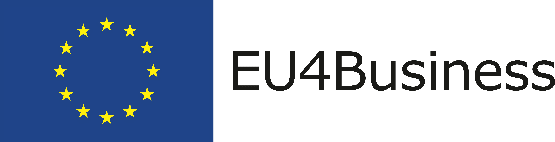 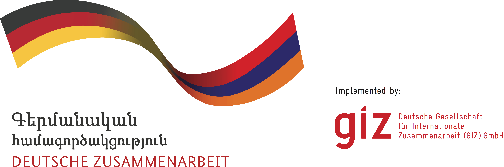 